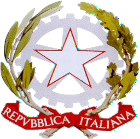 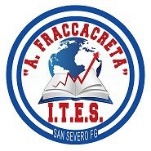 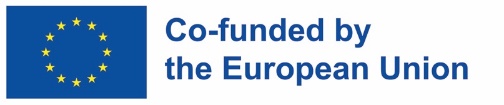 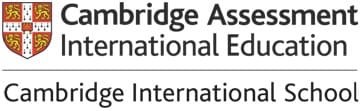 ISTITUTO TECNICO ECONOMICO STATALE“ANGELO FRACCACRETA”Indirizzi: Amministrazione finanza e marketing – TurismoArticolazioni: Relazioni internazionali per il marketing – Sistemi informativi aziendali                                                       Corso serale- Percorsi di Istruzione di secondo livello: AFM - SIA                         AL Dirigente ScolasticoISTITUTO SECONDARIO DI 1^ GRADO“PETRARCA- PADRE PIO”OGGETTO: Istanza di partecipazione all’intervento formativo/informativo per i Docenti – Progetto “#insieme contro il bullismo ed il cyberbullismo” – AVVISO del Direttore Generale dell’Ufficio Scolastico Regionale per la Puglia, prot. 21151 del 12-06-2023, per la ripartizione delle risorse a valere sul “Fondo permanente per il contrasto del fenomeno de cyberbullismo”. Legge n. 234 del 2021, articolo 1, comma 671. Decreto dipartimentale n. 513 del 26 aprile 2023.Il/La sottoscritto/a………………………………………………………………., nato/a a………………………………………il……………………………………. e residente a……………………………………………………… in Via/Piazza………………………………………………………..n……… CAP………………………. Prov…………………..e-mail…………………………………………………… PEC…………………………………………………………………………….docente in servizio presso…………………………………………………………………………………………………………..CHIEDEdi partecipare all’intervento formativo/informativo nell’ambito del Progetto “#insieme contro il bullismo ed il cyberbullismo” che si terrà presso l’Aula Biblioteca del plesso “Petrarca” in Via Togliatti n. 1 secondo la calendarizzazione pubblicata con Comunicazione di Servizio n. 275 del 06 aprile 2024.FIRMA DEL DOCENTE…………………………………………………………………………………………………………………Via Adda, 2 71016 San Severo (FG)www.itesfraccacreta.edu.itCentralino: 0882/221596 – 221470	Codice scuola: FGTD010004Codice fiscale Istituto: 84001490717Codice fiscale Istituto: 84001490717E-mail: fgtd010004@istruzione.it   - fgtd010004@pec.istruzione.itE-mail: fgtd010004@istruzione.it   - fgtd010004@pec.istruzione.it